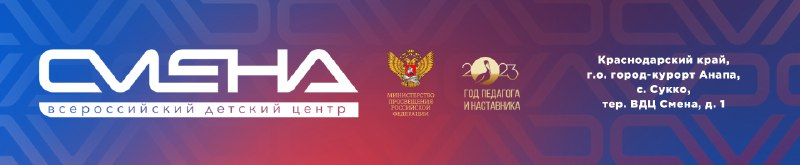 ПРЕСС-РЕЛИЗ                                                                                      10.08.2023 г.В «Смене» пройдут всероссийские соревнованияпо плаванию среди школьниковВо Всероссийском детском центре «Смена» пройдут соревнования по плаванию среди школьников. В них примут участие 64 юных спортсмена из семи регионов России. Состязания состоятся при поддержке Всероссийской федерации плавания в рамках образовательной программы «Олимпийская Академия».  На соревнования по плаванию приехали команды детско-юношеских спортивных школ из Республики Башкортостан, Воронежской, Московской, Пензенской, Самарской областей, Приморского края и Донецкой Народной Республики. В составе региональных сборных – победители всероссийских и региональных соревнований по спортивному плаванию в возрасте от 11 до 14 лет.«Плавание – жизненно важный навык, который «Смена» развивает у детей в течение всего лета. Мы не только учим ребят, но и проводим для них соревнования вместе с Всероссийской федерацией плавания. Ребята могут показать профессиональное мастерство. Уверен, что сотрудничество с федерацией имеет долгосрочную перспективу, и сменовцы в будущем смогут побороться за титул олимпийских чемпионов», – отметил директор ВДЦ «Смена» Игорь Журавлев. Тренировки для юных спортсменов проведут представители Всероссийской федерации плавания. Также ребята встретятся с известными спортсменами и узнают их истории успеха.Соревнования пройдут в финале смены. Они представляют собой многоборье с дистанциями на 50, 100 и 200 м одним из четырех стилей плавания. При подведении итогов командного зачета  будут учитываться результаты всех участников по сумме трех дистанций  и эстафеты 8х100 м.  Победителей наградят медалями, памятными призами и дипломами.  «Я занимаюсь плаванием три года, родители записали меня в бассейн с оздоровительной целью. Но мне сразу же понравилось, я стала показывать хорошие результаты, среди которых было и второе место на всероссийских соревнованиях. Теперь стремлюсь получить звание кандидата в мастера спорта. Плавание изменило меня, я начала верить в себя. Уверена, что на соревнованиях в «Смене» обязательно займу призовое место»,  – рассказала Виктория Ширяева из Уфы. Соревнования по плаванию среди школьников пройдут в рамках образовательной программы «Олимпийская Академия». Организаторы соревнований – Всероссийский детский центр «Смена» и Всероссийская федерация плавания.